Р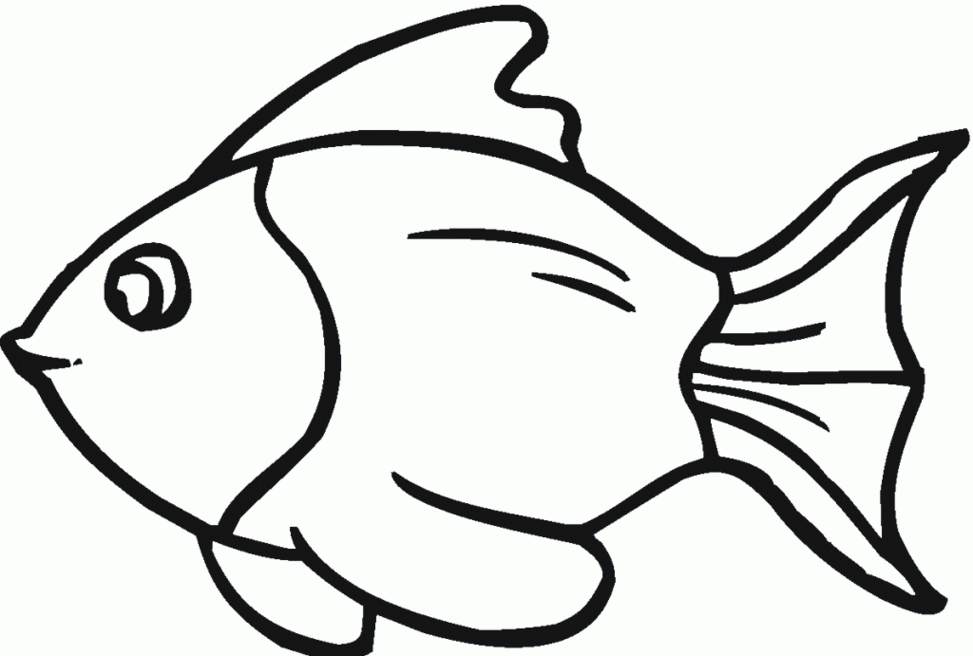                   РИБА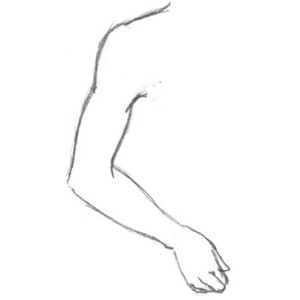                   РАКА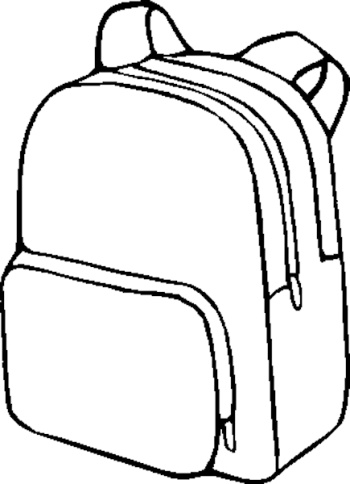                    РАНЕЦС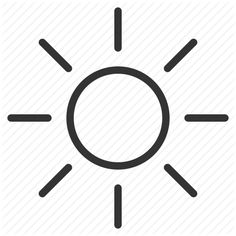                     СОНЦЕ  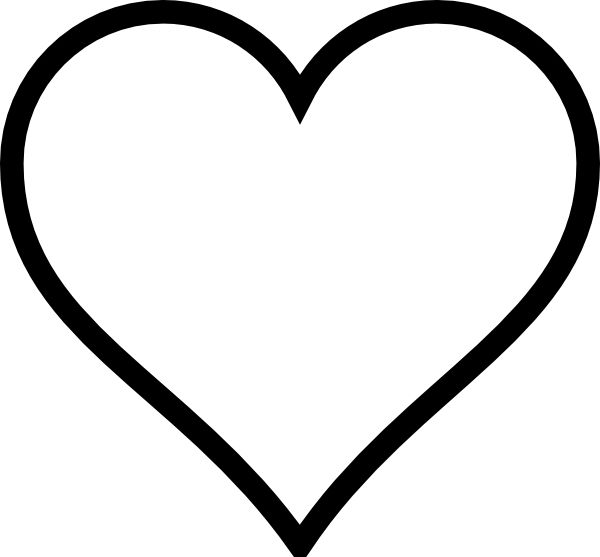  СРЦЕ             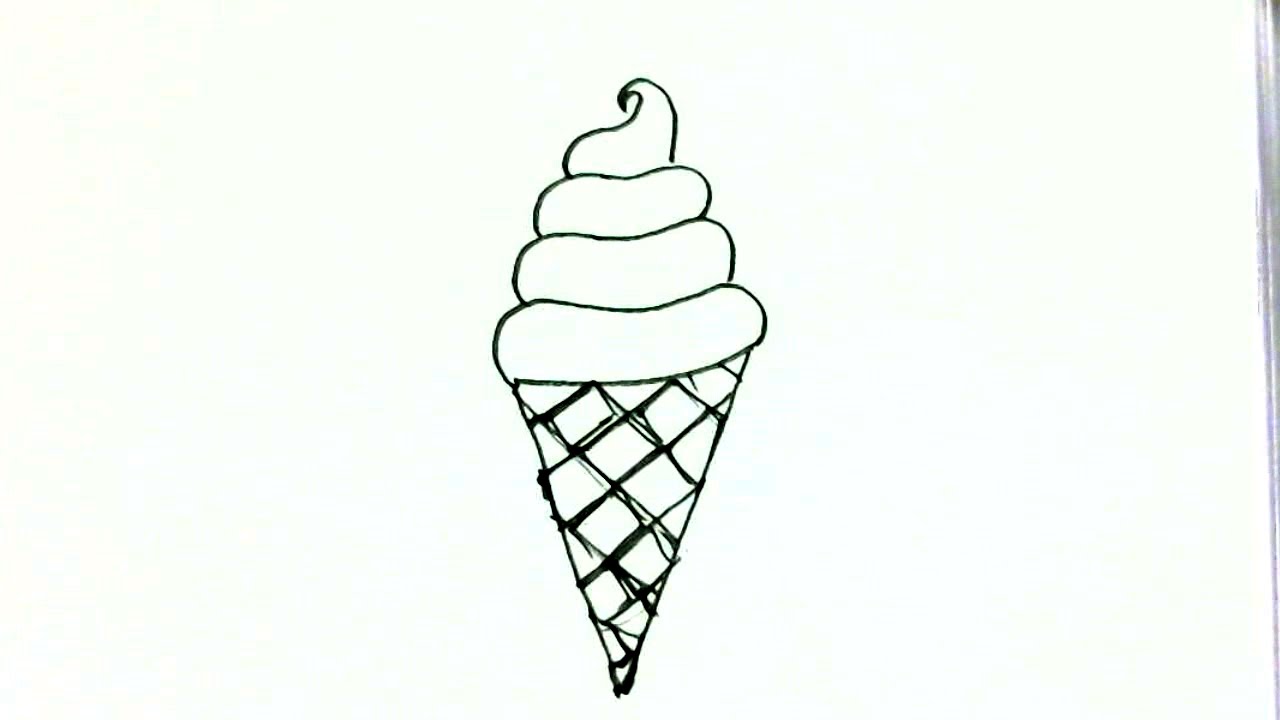       СЛАДОЛЕДТ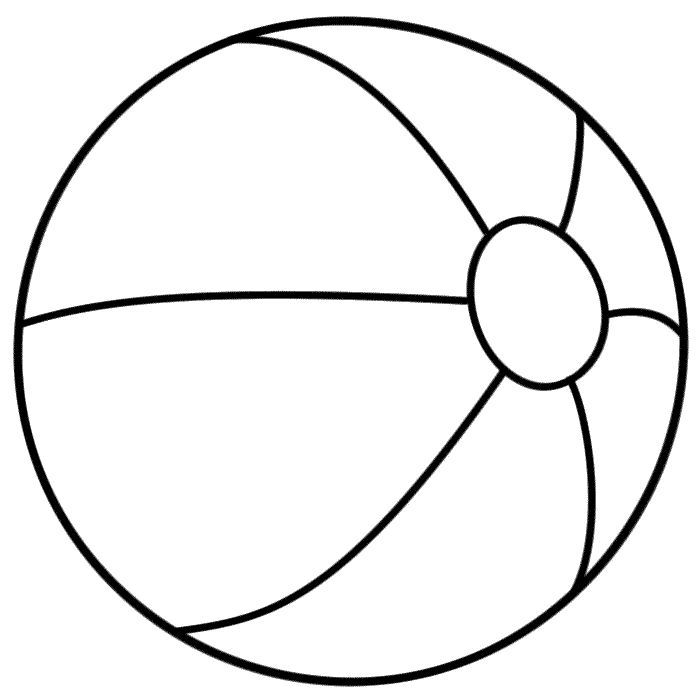            ТОПКА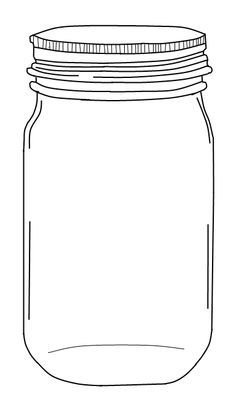              ТЕГЛА    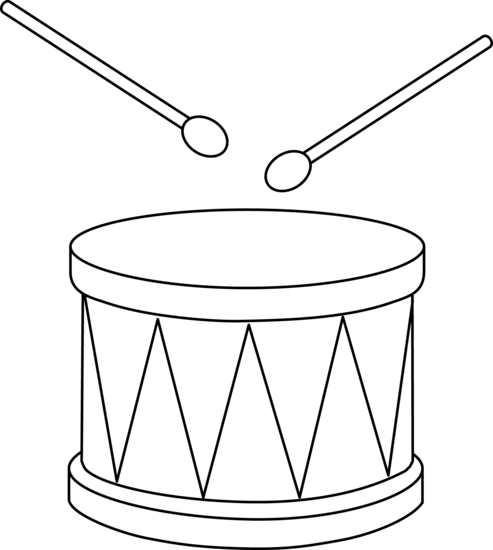 ТАПАНУ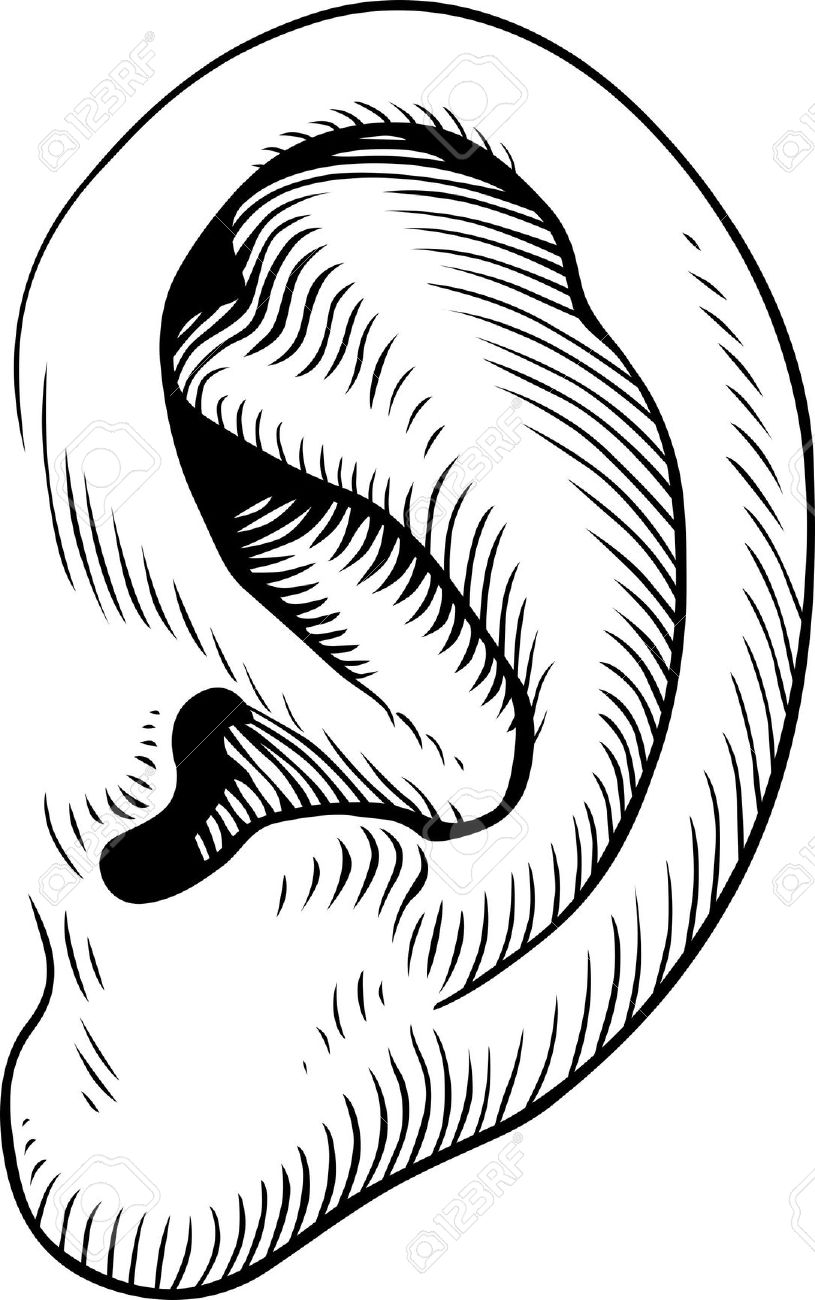                    УВО   Ќ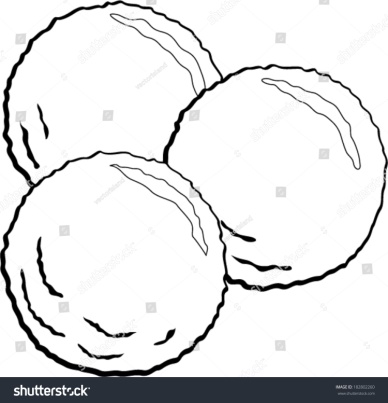 	ЌОФТЕ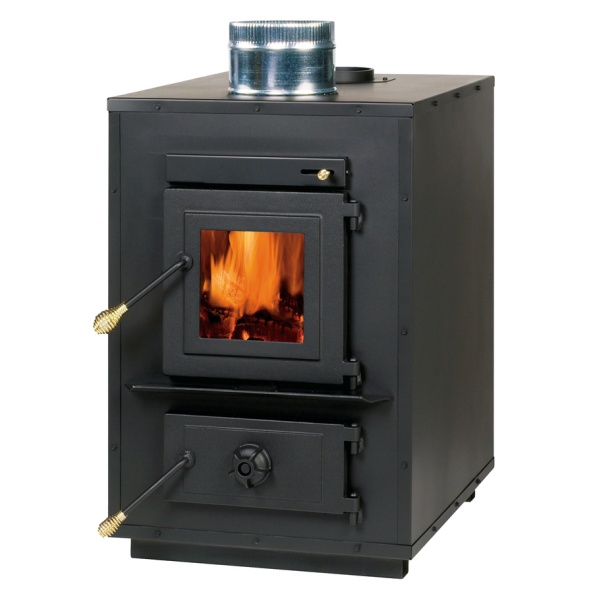      ЌУМБЕ                 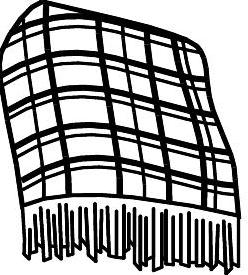          ЌЕБЕ